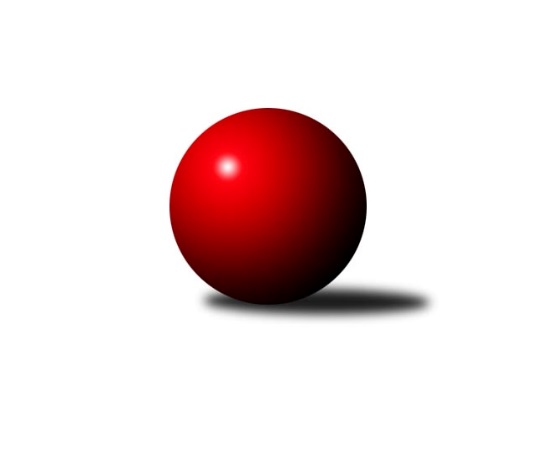 Č.5Ročník 2022/2023	20.5.2024 Mistrovství Prahy 3 2022/2023Statistika 5. kolaTabulka družstev:		družstvo	záp	výh	rem	proh	skore	sety	průměr	body	plné	dorážka	chyby	1.	TJ Radlice C	4	4	0	0	27.0 : 5.0 	(31.0 : 17.0)	2232	8	1604	628	84	2.	SK Rapid Praha	5	4	0	1	27.5 : 12.5 	(33.0 : 27.0)	2284	8	1672	612	68.6	3.	AC Sparta Praha C	3	3	0	0	18.0 : 5.0 	(21.0 : 13.0)	2177	6	1549	628	58.3	4.	TJ Sokol Praha-Vršovice C	4	3	0	1	23.0 : 9.0 	(30.0 : 18.0)	2249	6	1628	622	73.3	5.	TJ ZENTIVA Praha	4	3	0	1	17.0 : 15.0 	(25.0 : 23.0)	2210	6	1594	616	82	6.	VSK ČVUT Praha B	4	1	2	1	17.0 : 15.0 	(27.0 : 21.0)	2227	4	1564	662	62	7.	Sokol Kobylisy D	4	2	0	2	14.5 : 17.5 	(24.0 : 24.0)	2217	4	1591	626	69.8	8.	KK Slavia C	4	1	1	2	15.5 : 16.5 	(25.0 : 23.0)	2287	3	1611	675	62.5	9.	TJ Sokol Rudná D	4	1	1	2	15.0 : 17.0 	(21.5 : 26.5)	2188	3	1592	596	87.8	10.	TJ Astra Zahradní Město C	2	1	0	1	10.0 : 6.0 	(15.0 : 9.0)	2180	2	1547	633	65.5	11.	KK Velké Popovice B	4	1	0	3	8.0 : 24.0 	(19.5 : 28.5)	2051	2	1491	560	98.5	12.	SK Uhelné sklady D	3	0	1	2	8.0 : 16.0 	(14.0 : 22.0)	2199	1	1565	634	70.3	13.	SK Žižkov Praha D	4	0	1	3	10.0 : 22.0 	(22.0 : 26.0)	2351	1	1669	682	70	14.	KK Dopravní podniky Praha B	5	0	0	5	4.5 : 34.5 	(14.0 : 44.0)	1976	0	1454	522	102.8Tabulka doma:		družstvo	záp	výh	rem	proh	skore	sety	průměr	body	maximum	minimum	1.	SK Rapid Praha	3	3	0	0	18.5 : 5.5 	(23.5 : 12.5)	2443	6	2513	2404	2.	TJ Sokol Praha-Vršovice C	2	2	0	0	16.0 : 0.0 	(19.0 : 5.0)	2348	4	2358	2338	3.	TJ Radlice C	2	2	0	0	14.0 : 2.0 	(18.0 : 6.0)	2182	4	2246	2118	4.	AC Sparta Praha C	2	2	0	0	12.0 : 4.0 	(15.0 : 9.0)	2402	4	2499	2304	5.	TJ ZENTIVA Praha	2	2	0	0	10.0 : 6.0 	(16.0 : 8.0)	2179	4	2219	2138	6.	TJ Sokol Rudná D	2	1	1	0	10.0 : 6.0 	(12.0 : 12.0)	2200	3	2226	2173	7.	VSK ČVUT Praha B	3	1	1	1	13.0 : 11.0 	(21.0 : 15.0)	2218	3	2405	1906	8.	Sokol Kobylisy D	1	1	0	0	8.0 : 0.0 	(9.0 : 3.0)	2294	2	2294	2294	9.	KK Slavia C	2	1	0	1	9.5 : 6.5 	(12.0 : 12.0)	2284	2	2357	2210	10.	SK Uhelné sklady D	1	0	1	0	4.0 : 4.0 	(6.0 : 6.0)	2305	1	2305	2305	11.	TJ Astra Zahradní Město C	1	0	0	1	3.0 : 5.0 	(5.0 : 7.0)	2040	0	2040	2040	12.	SK Žižkov Praha D	2	0	0	2	4.0 : 12.0 	(12.0 : 12.0)	2363	0	2405	2321	13.	KK Velké Popovice B	2	0	0	2	3.0 : 13.0 	(9.5 : 14.5)	2077	0	2133	2020	14.	KK Dopravní podniky Praha B	2	0	0	2	2.0 : 13.0 	(6.0 : 16.0)	1892	0	2052	1731Tabulka venku:		družstvo	záp	výh	rem	proh	skore	sety	průměr	body	maximum	minimum	1.	TJ Radlice C	2	2	0	0	13.0 : 3.0 	(13.0 : 11.0)	2257	4	2358	2156	2.	TJ Astra Zahradní Město C	1	1	0	0	7.0 : 1.0 	(10.0 : 2.0)	2320	2	2320	2320	3.	AC Sparta Praha C	1	1	0	0	6.0 : 1.0 	(6.0 : 4.0)	1952	2	1952	1952	4.	SK Rapid Praha	2	1	0	1	9.0 : 7.0 	(9.5 : 14.5)	2272	2	2412	2132	5.	TJ Sokol Praha-Vršovice C	2	1	0	1	7.0 : 9.0 	(11.0 : 13.0)	2200	2	2251	2149	6.	TJ ZENTIVA Praha	2	1	0	1	7.0 : 9.0 	(9.0 : 15.0)	2226	2	2259	2192	7.	KK Velké Popovice B	2	1	0	1	5.0 : 11.0 	(10.0 : 14.0)	2038	2	2101	1974	8.	Sokol Kobylisy D	3	1	0	2	6.5 : 17.5 	(15.0 : 21.0)	2191	2	2301	2087	9.	VSK ČVUT Praha B	1	0	1	0	4.0 : 4.0 	(6.0 : 6.0)	2235	1	2235	2235	10.	KK Slavia C	2	0	1	1	6.0 : 10.0 	(13.0 : 11.0)	2288	1	2365	2211	11.	SK Žižkov Praha D	2	0	1	1	6.0 : 10.0 	(10.0 : 14.0)	2345	1	2345	2345	12.	TJ Sokol Rudná D	2	0	0	2	5.0 : 11.0 	(9.5 : 14.5)	2182	0	2282	2082	13.	SK Uhelné sklady D	2	0	0	2	4.0 : 12.0 	(8.0 : 16.0)	2146	0	2187	2104	14.	KK Dopravní podniky Praha B	3	0	0	3	2.5 : 21.5 	(8.0 : 28.0)	2005	0	2248	1821Tabulka podzimní části:		družstvo	záp	výh	rem	proh	skore	sety	průměr	body	doma	venku	1.	TJ Radlice C	4	4	0	0	27.0 : 5.0 	(31.0 : 17.0)	2232	8 	2 	0 	0 	2 	0 	0	2.	SK Rapid Praha	5	4	0	1	27.5 : 12.5 	(33.0 : 27.0)	2284	8 	3 	0 	0 	1 	0 	1	3.	AC Sparta Praha C	3	3	0	0	18.0 : 5.0 	(21.0 : 13.0)	2177	6 	2 	0 	0 	1 	0 	0	4.	TJ Sokol Praha-Vršovice C	4	3	0	1	23.0 : 9.0 	(30.0 : 18.0)	2249	6 	2 	0 	0 	1 	0 	1	5.	TJ ZENTIVA Praha	4	3	0	1	17.0 : 15.0 	(25.0 : 23.0)	2210	6 	2 	0 	0 	1 	0 	1	6.	VSK ČVUT Praha B	4	1	2	1	17.0 : 15.0 	(27.0 : 21.0)	2227	4 	1 	1 	1 	0 	1 	0	7.	Sokol Kobylisy D	4	2	0	2	14.5 : 17.5 	(24.0 : 24.0)	2217	4 	1 	0 	0 	1 	0 	2	8.	KK Slavia C	4	1	1	2	15.5 : 16.5 	(25.0 : 23.0)	2287	3 	1 	0 	1 	0 	1 	1	9.	TJ Sokol Rudná D	4	1	1	2	15.0 : 17.0 	(21.5 : 26.5)	2188	3 	1 	1 	0 	0 	0 	2	10.	TJ Astra Zahradní Město C	2	1	0	1	10.0 : 6.0 	(15.0 : 9.0)	2180	2 	0 	0 	1 	1 	0 	0	11.	KK Velké Popovice B	4	1	0	3	8.0 : 24.0 	(19.5 : 28.5)	2051	2 	0 	0 	2 	1 	0 	1	12.	SK Uhelné sklady D	3	0	1	2	8.0 : 16.0 	(14.0 : 22.0)	2199	1 	0 	1 	0 	0 	0 	2	13.	SK Žižkov Praha D	4	0	1	3	10.0 : 22.0 	(22.0 : 26.0)	2351	1 	0 	0 	2 	0 	1 	1	14.	KK Dopravní podniky Praha B	5	0	0	5	4.5 : 34.5 	(14.0 : 44.0)	1976	0 	0 	0 	2 	0 	0 	3Tabulka jarní části:		družstvo	záp	výh	rem	proh	skore	sety	průměr	body	doma	venku	1.	VSK ČVUT Praha B	0	0	0	0	0.0 : 0.0 	(0.0 : 0.0)	0	0 	0 	0 	0 	0 	0 	0 	2.	AC Sparta Praha C	0	0	0	0	0.0 : 0.0 	(0.0 : 0.0)	0	0 	0 	0 	0 	0 	0 	0 	3.	Sokol Kobylisy D	0	0	0	0	0.0 : 0.0 	(0.0 : 0.0)	0	0 	0 	0 	0 	0 	0 	0 	4.	TJ Astra Zahradní Město C	0	0	0	0	0.0 : 0.0 	(0.0 : 0.0)	0	0 	0 	0 	0 	0 	0 	0 	5.	TJ Radlice C	0	0	0	0	0.0 : 0.0 	(0.0 : 0.0)	0	0 	0 	0 	0 	0 	0 	0 	6.	KK Velké Popovice B	0	0	0	0	0.0 : 0.0 	(0.0 : 0.0)	0	0 	0 	0 	0 	0 	0 	0 	7.	TJ ZENTIVA Praha	0	0	0	0	0.0 : 0.0 	(0.0 : 0.0)	0	0 	0 	0 	0 	0 	0 	0 	8.	SK Žižkov Praha D	0	0	0	0	0.0 : 0.0 	(0.0 : 0.0)	0	0 	0 	0 	0 	0 	0 	0 	9.	SK Uhelné sklady D	0	0	0	0	0.0 : 0.0 	(0.0 : 0.0)	0	0 	0 	0 	0 	0 	0 	0 	10.	KK Dopravní podniky Praha B	0	0	0	0	0.0 : 0.0 	(0.0 : 0.0)	0	0 	0 	0 	0 	0 	0 	0 	11.	TJ Sokol Praha-Vršovice C	0	0	0	0	0.0 : 0.0 	(0.0 : 0.0)	0	0 	0 	0 	0 	0 	0 	0 	12.	TJ Sokol Rudná D	0	0	0	0	0.0 : 0.0 	(0.0 : 0.0)	0	0 	0 	0 	0 	0 	0 	0 	13.	SK Rapid Praha	0	0	0	0	0.0 : 0.0 	(0.0 : 0.0)	0	0 	0 	0 	0 	0 	0 	0 	14.	KK Slavia C	0	0	0	0	0.0 : 0.0 	(0.0 : 0.0)	0	0 	0 	0 	0 	0 	0 	0 Zisk bodů pro družstvo:		jméno hráče	družstvo	body	zápasy	v %	dílčí body	sety	v %	1.	Antonín Tůma 	SK Rapid Praha  	5	/	5	(100%)	7.5	/	10	(75%)	2.	Martin Kovář 	TJ Radlice C 	4	/	4	(100%)	7	/	8	(88%)	3.	Jiří Škoda 	VSK ČVUT Praha B 	4	/	4	(100%)	7	/	8	(88%)	4.	Jan Bártl 	TJ ZENTIVA Praha  	4	/	4	(100%)	7	/	8	(88%)	5.	Martin Podhola 	SK Rapid Praha  	4	/	4	(100%)	7	/	8	(88%)	6.	Josef Pokorný 	SK Rapid Praha  	3.5	/	5	(70%)	7	/	10	(70%)	7.	David Knoll 	VSK ČVUT Praha B 	3	/	3	(100%)	6	/	6	(100%)	8.	Kryštof Maňour 	TJ Radlice C 	3	/	3	(100%)	6	/	6	(100%)	9.	Tomáš Rejpal 	VSK ČVUT Praha B 	3	/	3	(100%)	6	/	6	(100%)	10.	Martin Dubský 	AC Sparta Praha C 	3	/	3	(100%)	5	/	6	(83%)	11.	Jiří Sládek 	KK Slavia C 	3	/	3	(100%)	5	/	6	(83%)	12.	Tomáš Sůva 	AC Sparta Praha C 	3	/	3	(100%)	5	/	6	(83%)	13.	Karel Kohout 	TJ Sokol Rudná D 	3	/	3	(100%)	4.5	/	6	(75%)	14.	Jiří Hofman 	SK Rapid Praha  	3	/	3	(100%)	4	/	6	(67%)	15.	Miloslav Kellner 	TJ ZENTIVA Praha  	3	/	4	(75%)	7	/	8	(88%)	16.	Lukáš Pelánek 	TJ Sokol Praha-Vršovice C 	3	/	4	(75%)	6	/	8	(75%)	17.	Miroslav Klabík 	TJ Sokol Praha-Vršovice C 	3	/	4	(75%)	5	/	8	(63%)	18.	Pavel Brož 	TJ Sokol Praha-Vršovice C 	3	/	4	(75%)	5	/	8	(63%)	19.	Petr Kšír 	TJ Radlice C 	3	/	4	(75%)	4	/	8	(50%)	20.	Vít Kluganost 	TJ Radlice C 	3	/	4	(75%)	4	/	8	(50%)	21.	Nikola Zuzánková 	KK Slavia C 	3	/	4	(75%)	4	/	8	(50%)	22.	Jan Mařánek 	TJ Sokol Rudná D 	3	/	4	(75%)	4	/	8	(50%)	23.	Josef Novotný 	TJ Sokol Praha-Vršovice C 	3	/	4	(75%)	4	/	8	(50%)	24.	Miroslav Bohuslav 	Sokol Kobylisy D 	2.5	/	4	(63%)	6	/	8	(75%)	25.	Karel Bernat 	KK Slavia C 	2.5	/	4	(63%)	6	/	8	(75%)	26.	Jan Červenka 	AC Sparta Praha C 	2	/	2	(100%)	4	/	4	(100%)	27.	Michal Vorlíček 	KK Slavia C 	2	/	2	(100%)	4	/	4	(100%)	28.	Tomáš Doležal 	TJ Astra Zahradní Město C 	2	/	2	(100%)	4	/	4	(100%)	29.	Jiří Lankaš 	AC Sparta Praha C 	2	/	2	(100%)	4	/	4	(100%)	30.	Roman Mrvík 	TJ Astra Zahradní Město C 	2	/	2	(100%)	4	/	4	(100%)	31.	Ondřej Maňour 	TJ Radlice C 	2	/	2	(100%)	3	/	4	(75%)	32.	Jana Cermanová 	Sokol Kobylisy D 	2	/	3	(67%)	4	/	6	(67%)	33.	Karel Němeček 	TJ Sokol Praha-Vršovice C 	2	/	3	(67%)	4	/	6	(67%)	34.	Richard Stojan 	VSK ČVUT Praha B 	2	/	3	(67%)	3	/	6	(50%)	35.	Jan Kratochvíl 	KK Velké Popovice B 	2	/	4	(50%)	6	/	8	(75%)	36.	Tomáš Rybka 	KK Slavia C 	2	/	4	(50%)	5	/	8	(63%)	37.	Jana Kvardová 	KK Velké Popovice B 	2	/	4	(50%)	5	/	8	(63%)	38.	Markéta Březinová 	Sokol Kobylisy D 	2	/	4	(50%)	5	/	8	(63%)	39.	Lenka Špačková 	SK Žižkov Praha D 	2	/	4	(50%)	5	/	8	(63%)	40.	Zdeněk Mora 	TJ Sokol Rudná D 	2	/	4	(50%)	4	/	8	(50%)	41.	Miroslav Kettner 	TJ Sokol Praha-Vršovice C 	2	/	4	(50%)	4	/	8	(50%)	42.	Eliška Fialová 	TJ ZENTIVA Praha  	2	/	4	(50%)	4	/	8	(50%)	43.	Stanislav Březina ml.	Sokol Kobylisy D 	2	/	4	(50%)	3	/	8	(38%)	44.	Tomáš Kuneš 	VSK ČVUT Praha B 	2	/	4	(50%)	2	/	8	(25%)	45.	Karel Hnátek ml.	KK Dopravní podniky Praha B 	2	/	5	(40%)	4	/	10	(40%)	46.	Josef Málek 	KK Dopravní podniky Praha B 	1.5	/	4	(38%)	5	/	8	(63%)	47.	Luboš Kučera 	TJ Sokol Praha-Vršovice C 	1	/	1	(100%)	2	/	2	(100%)	48.	Vlasta Nováková 	SK Uhelné sklady D 	1	/	1	(100%)	2	/	2	(100%)	49.	Gabriela Jirásková 	KK Velké Popovice B 	1	/	1	(100%)	2	/	2	(100%)	50.	Miloslava Žďárková 	SK Žižkov Praha D 	1	/	1	(100%)	2	/	2	(100%)	51.	Michal Majer 	TJ Sokol Rudná D 	1	/	1	(100%)	2	/	2	(100%)	52.	Ivan Vlček 	TJ Radlice C 	1	/	1	(100%)	2	/	2	(100%)	53.	Petr Hajdu 	TJ Astra Zahradní Město C 	1	/	1	(100%)	2	/	2	(100%)	54.	Jan Zlámal 	TJ Radlice C 	1	/	1	(100%)	1.5	/	2	(75%)	55.	Lubomír Čech 	SK Žižkov Praha D 	1	/	1	(100%)	1.5	/	2	(75%)	56.	Michal Truksa 	SK Žižkov Praha D 	1	/	2	(50%)	3	/	4	(75%)	57.	Jaroslav Pýcha 	SK Žižkov Praha D 	1	/	2	(50%)	2.5	/	4	(63%)	58.	Tomáš Smékal 	TJ Radlice C 	1	/	2	(50%)	2.5	/	4	(63%)	59.	Petr Valta 	SK Rapid Praha  	1	/	2	(50%)	2	/	4	(50%)	60.	Milan Mrvík 	TJ Astra Zahradní Město C 	1	/	2	(50%)	2	/	4	(50%)	61.	Karel Novotný 	TJ Sokol Rudná D 	1	/	2	(50%)	2	/	4	(50%)	62.	Tomáš Turnský 	TJ Astra Zahradní Město C 	1	/	2	(50%)	2	/	4	(50%)	63.	Jitka Kudějová 	SK Uhelné sklady D 	1	/	2	(50%)	2	/	4	(50%)	64.	Jiří Tencar 	VSK ČVUT Praha B 	1	/	2	(50%)	1	/	4	(25%)	65.	Renata Antonů 	SK Uhelné sklady D 	1	/	2	(50%)	1	/	4	(25%)	66.	Viktor Dyk 	AC Sparta Praha C 	1	/	2	(50%)	1	/	4	(25%)	67.	Petr Švenda 	SK Rapid Praha  	1	/	2	(50%)	1	/	4	(25%)	68.	Lucie Maňourová 	TJ Radlice C 	1	/	2	(50%)	1	/	4	(25%)	69.	Tomáš Herman 	SK Žižkov Praha D 	1	/	2	(50%)	1	/	4	(25%)	70.	Jan Seidl 	TJ Astra Zahradní Město C 	1	/	2	(50%)	1	/	4	(25%)	71.	Martin Tožička 	SK Žižkov Praha D 	1	/	3	(33%)	4	/	6	(67%)	72.	Jiří Kuděj 	SK Uhelné sklady D 	1	/	3	(33%)	3	/	6	(50%)	73.	Jana Dušková 	SK Uhelné sklady D 	1	/	3	(33%)	3	/	6	(50%)	74.	Miroslav Plachý 	SK Uhelné sklady D 	1	/	3	(33%)	2	/	6	(33%)	75.	Ludmila Kaprová 	KK Velké Popovice B 	1	/	3	(33%)	2	/	6	(33%)	76.	Tomáš Sysala 	AC Sparta Praha C 	1	/	3	(33%)	2	/	6	(33%)	77.	Tomáš Novotný 	TJ Sokol Rudná D 	1	/	3	(33%)	1	/	6	(17%)	78.	Miroslava Kmentová 	Sokol Kobylisy D 	1	/	3	(33%)	1	/	6	(17%)	79.	Jaromír Deák 	Sokol Kobylisy D 	1	/	4	(25%)	4	/	8	(50%)	80.	Ladislav Holeček 	TJ ZENTIVA Praha  	1	/	4	(25%)	3	/	8	(38%)	81.	Vojtěch Roubal 	SK Rapid Praha  	1	/	4	(25%)	2.5	/	8	(31%)	82.	Jana Valentová 	TJ ZENTIVA Praha  	1	/	4	(25%)	2	/	8	(25%)	83.	Lidmila Fořtová 	KK Slavia C 	1	/	4	(25%)	1	/	8	(13%)	84.	Jiří Svozílek 	KK Dopravní podniky Praha B 	1	/	5	(20%)	2	/	10	(20%)	85.	František Pudil 	SK Rapid Praha  	1	/	5	(20%)	2	/	10	(20%)	86.	Martin Kočí 	VSK ČVUT Praha B 	0	/	1	(0%)	1	/	2	(50%)	87.	Barbora Králová 	SK Žižkov Praha D 	0	/	1	(0%)	1	/	2	(50%)	88.	Petr Štěrba 	SK Žižkov Praha D 	0	/	1	(0%)	1	/	2	(50%)	89.	Pavel Jakl 	TJ Radlice C 	0	/	1	(0%)	0	/	2	(0%)	90.	Jan Jedlička 	TJ Astra Zahradní Město C 	0	/	1	(0%)	0	/	2	(0%)	91.	Vladimír Busta 	SK Žižkov Praha D 	0	/	1	(0%)	0	/	2	(0%)	92.	Daniela Daňková 	SK Uhelné sklady D 	0	/	1	(0%)	0	/	2	(0%)	93.	Bohumil Strnad 	SK Žižkov Praha D 	0	/	1	(0%)	0	/	2	(0%)	94.	Josef Pokorný 	SK Žižkov Praha D 	0	/	1	(0%)	0	/	2	(0%)	95.	Petr Štich 	SK Uhelné sklady D 	0	/	1	(0%)	0	/	2	(0%)	96.	Filip Makovský 	TJ Sokol Rudná D 	0	/	1	(0%)	0	/	2	(0%)	97.	Martin Berezněv 	TJ Sokol Rudná D 	0	/	2	(0%)	1	/	4	(25%)	98.	Jaroslav Klíma 	SK Uhelné sklady D 	0	/	2	(0%)	1	/	4	(25%)	99.	František Stibor 	Sokol Kobylisy D 	0	/	2	(0%)	1	/	4	(25%)	100.	Václav Žďárek 	SK Žižkov Praha D 	0	/	2	(0%)	1	/	4	(25%)	101.	Pavel Rákos 	SK Žižkov Praha D 	0	/	2	(0%)	0	/	4	(0%)	102.	Jaroslav Michálek 	KK Dopravní podniky Praha B 	0	/	2	(0%)	0	/	4	(0%)	103.	Stanislav Řádek 	AC Sparta Praha C 	0	/	2	(0%)	0	/	4	(0%)	104.	Tomáš King 	VSK ČVUT Praha B 	0	/	3	(0%)	1	/	6	(17%)	105.	Michal Rett 	KK Slavia C 	0	/	3	(0%)	0	/	6	(0%)	106.	Dagmar Svobodová 	KK Dopravní podniky Praha B 	0	/	3	(0%)	0	/	6	(0%)	107.	Ivana Bandasová 	KK Velké Popovice B 	0	/	4	(0%)	4	/	8	(50%)	108.	Milan Drhovský 	TJ Sokol Rudná D 	0	/	4	(0%)	3	/	8	(38%)	109.	Lenka Krausová 	TJ ZENTIVA Praha  	0	/	4	(0%)	2	/	8	(25%)	110.	Tomáš Bek 	KK Velké Popovice B 	0	/	4	(0%)	0.5	/	8	(6%)	111.	Jana Procházková 	KK Velké Popovice B 	0	/	4	(0%)	0	/	8	(0%)	112.	Bohumil Plášil 	KK Dopravní podniky Praha B 	0	/	5	(0%)	3	/	10	(30%)	113.	Marie Málková 	KK Dopravní podniky Praha B 	0	/	5	(0%)	0	/	10	(0%)Průměry na kuželnách:		kuželna	průměr	plné	dorážka	chyby	výkon na hráče	1.	SK Žižkov Praha, 1-2	2385	1684	700	62.0	(397.5)	2.	SK Žižkov Praha, 1-4	2369	1671	697	71.3	(394.9)	3.	Zvon, 1-2	2283	1599	684	50.5	(380.6)	4.	KK Slavia Praha, 1-2	2254	1619	635	62.5	(375.7)	5.	Zahr. Město, 1-2	2253	1606	646	71.0	(375.6)	6.	Vršovice, 1-2	2186	1608	578	88.1	(364.5)	7.	Kobylisy, 1-2	2185	1552	633	69.0	(364.3)	8.	Velké Popovice, 1-2	2165	1590	575	89.5	(361.0)	9.	TJ Sokol Rudná, 1-2	2159	1542	616	80.0	(359.9)	10.	Karlov, 1-2	2068	1505	563	99.8	(344.7)	11.	SK Žižkov Praha, 3-4	1841	1328	513	67.5	(306.9)Nejlepší výkony na kuželnách:SK Žižkov Praha, 1-2VSK ČVUT Praha B	2405	5. kolo	David Knoll 	VSK ČVUT Praha B	482	1. koloKK Slavia C	2365	5. kolo	David Knoll 	VSK ČVUT Praha B	445	5. koloSK Žižkov Praha D	2345	1. kolo	Tomáš Herman 	SK Žižkov Praha D	439	1. koloVSK ČVUT Praha B	2343	1. kolo	Martin Kočí 	VSK ČVUT Praha B	437	1. koloTJ ZENTIVA Praha 	2192	3. kolo	Jiří Škoda 	VSK ČVUT Praha B	430	3. koloVSK ČVUT Praha B	1906	3. kolo	Tomáš Rybka 	KK Slavia C	430	5. kolo		. kolo	Miloslav Kellner 	TJ ZENTIVA Praha 	428	3. kolo		. kolo	Tomáš Rejpal 	VSK ČVUT Praha B	426	5. kolo		. kolo	Jiří Sládek 	KK Slavia C	422	5. kolo		. kolo	Lenka Špačková 	SK Žižkov Praha D	418	1. koloSK Žižkov Praha, 1-4SK Rapid Praha 	2513	1. kolo	Antonín Tůma 	SK Rapid Praha 	476	1. koloAC Sparta Praha C	2499	3. kolo	Martin Podhola 	SK Rapid Praha 	476	2. koloSK Rapid Praha 	2413	5. kolo	Martin Dubský 	AC Sparta Praha C	464	3. koloSK Rapid Praha 	2412	2. kolo	Jan Červenka 	AC Sparta Praha C	461	3. koloSK Žižkov Praha D	2405	2. kolo	Jan Bártl 	TJ ZENTIVA Praha 	459	5. koloSK Rapid Praha 	2404	3. kolo	Martin Podhola 	SK Rapid Praha 	457	3. koloTJ Radlice C	2358	4. kolo	Jaroslav Pýcha 	SK Žižkov Praha D	457	3. koloSK Žižkov Praha D	2345	3. kolo	Kryštof Maňour 	TJ Radlice C	444	4. koloSK Žižkov Praha D	2321	4. kolo	Josef Pokorný 	SK Rapid Praha 	443	1. koloAC Sparta Praha C	2304	5. kolo	Josef Málek 	KK Dopravní podniky Praha B	443	1. koloZvon, 1-2TJ Radlice C	2426	5. kolo	Martin Kovář 	TJ Radlice C	455	5. koloSK Uhelné sklady D	2305	2. kolo	Ondřej Maňour 	TJ Radlice C	434	5. koloAC Sparta Praha C	2300	4. kolo	Kryštof Maňour 	TJ Radlice C	427	5. koloSK Uhelné sklady D	2263	4. kolo	Jiří Kuděj 	SK Uhelné sklady D	412	4. koloVSK ČVUT Praha B	2235	2. kolo	Jan Červenka 	AC Sparta Praha C	405	4. koloSK Uhelné sklady D	2174	5. kolo	Vlasta Nováková 	SK Uhelné sklady D	404	2. kolo		. kolo	David Knoll 	VSK ČVUT Praha B	401	2. kolo		. kolo	Tomáš Sůva 	AC Sparta Praha C	398	4. kolo		. kolo	Jiří Kuděj 	SK Uhelné sklady D	396	2. kolo		. kolo	Martin Dubský 	AC Sparta Praha C	394	4. koloKK Slavia Praha, 1-2KK Slavia C	2357	2. kolo	Jiří Sládek 	KK Slavia C	415	2. koloSokol Kobylisy D	2301	4. kolo	Michal Vorlíček 	KK Slavia C	415	2. koloKK Slavia C	2210	4. kolo	Markéta Březinová 	Sokol Kobylisy D	410	4. koloTJ Sokol Praha-Vršovice C	2149	2. kolo	Nikola Zuzánková 	KK Slavia C	406	2. kolo		. kolo	Jana Cermanová 	Sokol Kobylisy D	403	4. kolo		. kolo	Jiří Sládek 	KK Slavia C	402	4. kolo		. kolo	Karel Němeček 	TJ Sokol Praha-Vršovice C	398	2. kolo		. kolo	Miroslav Klabík 	TJ Sokol Praha-Vršovice C	392	2. kolo		. kolo	Karel Bernat 	KK Slavia C	390	2. kolo		. kolo	Lidmila Fořtová 	KK Slavia C	386	4. koloZahr. Město, 1-2TJ Astra Zahradní Město C	2429	5. kolo	Roman Mrvík 	TJ Astra Zahradní Město C	443	1. koloTJ Astra Zahradní Město C	2344	1. kolo	Tomáš Turnský 	TJ Astra Zahradní Město C	440	1. koloTJ Sokol Praha-Vršovice C	2341	1. kolo	Pavel Kratochvíl 	TJ Astra Zahradní Město C	431	5. koloSK Žižkov Praha D	2265	5. kolo	Tomáš Doležal 	TJ Astra Zahradní Město C	424	3. koloKK Velké Popovice B	2101	3. kolo	Marek Tichý 	TJ Astra Zahradní Město C	410	5. koloTJ Astra Zahradní Město C	2040	3. kolo	Jaroslav Pýcha 	SK Žižkov Praha D	409	5. kolo		. kolo	Karel Němeček 	TJ Sokol Praha-Vršovice C	408	1. kolo		. kolo	Petr Hajdu 	TJ Astra Zahradní Město C	403	5. kolo		. kolo	Jana Procházková 	KK Velké Popovice B	400	3. kolo		. kolo	Tomáš Turnský 	TJ Astra Zahradní Město C	400	5. koloVršovice, 1-2TJ Sokol Praha-Vršovice C	2358	3. kolo	Miroslav Kettner 	TJ Sokol Praha-Vršovice C	428	5. koloTJ Sokol Praha-Vršovice C	2338	5. kolo	Josef Novotný 	TJ Sokol Praha-Vršovice C	423	3. koloKK Slavia C	2315	1. kolo	Stanislav Březina ml.	Sokol Kobylisy D	415	3. koloTJ ZENTIVA Praha 	2219	4. kolo	Jiří Sládek 	KK Slavia C	411	1. koloSokol Kobylisy D	2185	3. kolo	Lukáš Pelánek 	TJ Sokol Praha-Vršovice C	405	3. koloTJ ZENTIVA Praha 	2156	1. kolo	Pavel Forman 	KK Slavia C	404	1. koloTJ ZENTIVA Praha 	2138	2. kolo	Nikola Zuzánková 	KK Slavia C	403	1. koloSK Rapid Praha 	2132	4. kolo	Miroslav Klabík 	TJ Sokol Praha-Vršovice C	402	3. koloTJ Sokol Rudná D	2082	2. kolo	Lukáš Pelánek 	TJ Sokol Praha-Vršovice C	402	5. koloKK Dopravní podniky Praha B	1945	5. kolo	Jan Bártl 	TJ ZENTIVA Praha 	396	1. koloKobylisy, 1-2Sokol Kobylisy D	2294	5. kolo	Jana Cermanová 	Sokol Kobylisy D	423	2. koloSokol Kobylisy D	2272	2. kolo	Jana Cermanová 	Sokol Kobylisy D	408	5. koloTJ Astra Zahradní Město C	2202	2. kolo	Miroslav Bohuslav 	Sokol Kobylisy D	397	5. koloKK Velké Popovice B	1974	5. kolo	Markéta Březinová 	Sokol Kobylisy D	384	5. kolo		. kolo	Miroslav Bohuslav 	Sokol Kobylisy D	383	2. kolo		. kolo	Jaromír Deák 	Sokol Kobylisy D	381	5. kolo		. kolo	Petr Hajdu 	TJ Astra Zahradní Město C	381	2. kolo		. kolo	Miroslava Kmentová 	Sokol Kobylisy D	378	2. kolo		. kolo	Stanislav Březina ml.	Sokol Kobylisy D	376	5. kolo		. kolo	Petra Klímová Rézová 	Sokol Kobylisy D	374	2. koloVelké Popovice, 1-2TJ Sokol Praha-Vršovice C	2251	4. kolo	Gabriela Jirásková 	KK Velké Popovice B	448	4. koloKK Velké Popovice B	2227	1. kolo	Kryštof Maňour 	TJ Radlice C	429	2. koloAC Sparta Praha C	2208	1. kolo	Jan Kratochvíl 	KK Velké Popovice B	410	4. koloTJ Radlice C	2156	2. kolo	Miroslav Klabík 	TJ Sokol Praha-Vršovice C	397	4. koloKK Velké Popovice B	2133	4. kolo	Jana Kvardová 	KK Velké Popovice B	397	1. koloKK Velké Popovice B	2020	2. kolo	Jiří Lankaš 	AC Sparta Praha C	397	1. kolo		. kolo	Tomáš Sůva 	AC Sparta Praha C	395	1. kolo		. kolo	Gabriela Jirásková 	KK Velké Popovice B	387	1. kolo		. kolo	Lukáš Pelánek 	TJ Sokol Praha-Vršovice C	386	4. kolo		. kolo	Josef Novotný 	TJ Sokol Praha-Vršovice C	385	4. koloTJ Sokol Rudná, 1-2TJ Sokol Rudná D	2226	3. kolo	David Knoll 	VSK ČVUT Praha B	437	4. koloKK Slavia C	2211	3. kolo	Tomáš Rejpal 	VSK ČVUT Praha B	434	4. koloTJ Sokol Rudná D	2210	4. kolo	Nikola Zuzánková 	KK Slavia C	418	3. koloTJ Sokol Rudná D	2173	1. kolo	Tomáš Rybka 	KK Slavia C	407	3. koloSK Uhelné sklady D	2104	1. kolo	Jiří Tencar 	VSK ČVUT Praha B	404	4. koloVSK ČVUT Praha B	2031	4. kolo	Michal Vorlíček 	KK Slavia C	399	3. kolo		. kolo	Jan Mařánek 	TJ Sokol Rudná D	398	1. kolo		. kolo	Jan Mařánek 	TJ Sokol Rudná D	396	3. kolo		. kolo	Jiří Škoda 	VSK ČVUT Praha B	395	4. kolo		. kolo	Zdeněk Mora 	TJ Sokol Rudná D	395	3. koloKarlov, 1-2TJ Radlice C	2246	1. kolo	Ondřej Maňour 	TJ Radlice C	412	3. koloTJ Radlice C	2118	3. kolo	Kryštof Maňour 	TJ Radlice C	411	1. koloSokol Kobylisy D	2087	1. kolo	Martin Kovář 	TJ Radlice C	408	1. koloKK Dopravní podniky Praha B	1821	3. kolo	Ondřej Maňour 	TJ Radlice C	385	1. kolo		. kolo	Stanislav Březina ml.	Sokol Kobylisy D	385	1. kolo		. kolo	Ivan Vlček 	TJ Radlice C	381	3. kolo		. kolo	Vít Kluganost 	TJ Radlice C	375	1. kolo		. kolo	Jana Cermanová 	Sokol Kobylisy D	368	1. kolo		. kolo	Martin Kovář 	TJ Radlice C	360	3. kolo		. kolo	Miroslav Bohuslav 	Sokol Kobylisy D	360	1. koloSK Žižkov Praha, 3-4TJ Astra Zahradní Město C	2320	4. kolo	Tomáš Sůva 	AC Sparta Praha C	452	2. koloKK Dopravní podniky Praha B	2052	4. kolo	Martin Dubský 	AC Sparta Praha C	429	2. koloAC Sparta Praha C	1952	2. kolo	Tomáš Turnský 	TJ Astra Zahradní Město C	411	4. koloKK Dopravní podniky Praha B	1731	2. kolo	Petr Hajdu 	TJ Astra Zahradní Město C	411	4. kolo		. kolo	Josef Málek 	KK Dopravní podniky Praha B	409	2. kolo		. kolo	Milan Mrvík 	TJ Astra Zahradní Město C	408	4. kolo		. kolo	Tomáš Doležal 	TJ Astra Zahradní Město C	400	4. kolo		. kolo	Roman Mrvík 	TJ Astra Zahradní Město C	400	4. kolo		. kolo	Jiří Svozílek 	KK Dopravní podniky Praha B	397	4. kolo		. kolo	Tomáš Sysala 	AC Sparta Praha C	384	2. koloČetnost výsledků:	8.0 : 0.0	4x	7.0 : 1.0	3x	6.5 : 1.5	1x	6.0 : 2.0	8x	5.0 : 3.0	2x	4.0 : 4.0	4x	3.0 : 5.0	4x	2.5 : 5.5	1x	2.0 : 6.0	4x	1.0 : 7.0	2x	1.0 : 6.0	1x	0.0 : 8.0	1x